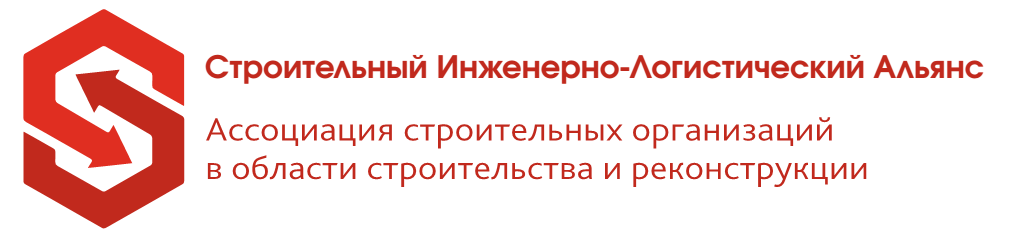   109004, г. Москва, ул. Земляной Вал, д.68         Тел.: 8 (495) 162-80-52Результаты проверок ИЮНЬ 2019 г.Президент Ассоциации «СИЛА»                      _____________             Стрелков О.Ю.Председатель Контрольного комитета             _____________              Тюрин В.А.№Наименование организацииИННДата проверкиРезультат проверки1.ООО «Аэроконструкция»771341853017.06.2019 г.Акт проверки без замечаний2.ООО «Полюс»971703589217.06.2019 г.Акт проверки без замечаний3.ООО «Л Лифт»771678532017.06.2019 г.Исключение Правлением, Протокол от 08.04.2019 г.4.ООО «ВИГ ПРО»773434676717.06.2019 г.Документы не представлены в срок. Возбуждено Дисциплинарное производство.5.ООО «ИСК МАКСИМУМ»773468327217.06.2019 г.Документы не представлены в срок. Возбуждено Дисциплинарное производство.6.ООО «РСО №1»770827592917.06.2019 г.Документы не представлены в срок. Возбуждено Дисциплинарное производство.7.ООО «АВИАФЛЮИД ИНТЕРНЕШНЛ»772517274717.06.2019 г.Документы не представлены в срок. Возбуждено Дисциплинарное производство.8.ООО «Пожпром»772577341017.06.2019 г.Акт проверки с нарушениями. Возбуждено Дисциплинарное производство.9.ООО «АРСтудия»770341797917.06.2019 г.Документы не представлены в срок. Возбуждено Дисциплинарное производство.10.ООО «ПАКЕР»972923276817.06.2019 г.Документы не представлены в срок. Возбуждено Дисциплинарное производство.11.ООО «ПРИМА-РЕСУРС»771341220017.06.2019 г.Документы не представлены в срок. Возбуждено Дисциплинарное производство.12.ООО «ЕКА-МНП»505005055017.06.2019 г.Акт проверки с нарушениями. Возбуждено Дисциплинарное производство.13.ООО «Прима-Инженеринг»771374388317.06.2019 г.Документы не представлены в срок. Возбуждено Дисциплинарное производство.14.ООО «АСА-Лифт»772444237317.06.2019 г.Акт проверки без замечаний15.ООО «БерКат»770740960117.06.2019 г.Акт проверки с нарушениями. Возбуждено Дисциплинарное производство.16.ООО «ПоларСтрой»772838592017.06.2019 г.Исключение Общим собранием, Протокол от 22.02.2019 г.17.ООО «Теана»774311882317.06.2019 г.Акт проверки без замечаний18.ООО «СТ-Основа»772733933517.06.2019 г.Документы не представлены в срок. Возбуждено Дисциплинарное производство.19.ООО «СТАФФЛАТ»772175965417.06.2019 г.Добровольный выход, Протокол от 28.05.2019 г.20.ООО «СНТ»772642211817.06.2019 г.Документы не представлены в срок. Возбуждено Дисциплинарное производство.21.ООО ДРСУ «Северное»771200291717.06.2019 г.Добровольный выход, Протокол от 13.12.2018 г.22.ООО «СМК ФасадСтрой»770176639617.06.2019 г.Акт проверки без замечаний23.ООО «ПАРТНЕРЦЕНТР»771374386917.06.2019 г.Акт проверки без замечаний24.ООО НПП «Импульс-инженер»771701495517.06.2019 г.Документы не представлены в срок. Возбуждено Дисциплинарное производство.25.ООО «АВД»772056016817.06.2019 г.Документы не представлены в срок. Возбуждено Дисциплинарное производство.26.ООО «СК ГОРОД»971805971217.06.2019 г.Документы не представлены в срок. Возбуждено Дисциплинарное производство.27.ООО «ВИЕГАТ»771675819717.06.2019 г.Документы не представлены в срок. Возбуждено Дисциплинарное производство.28.ООО «ЭнергоСтройМонтаж»772883147617.06.2019 г.Документы не представлены в срок. Возбуждено Дисциплинарное производство.29.АО «Завод художественных изделий»771403700917.06.2019 г.Документы не представлены в срок. Возбуждено Дисциплинарное производство.30.ООО «СТРОЙБИЗНЕСРАЗВИТИЕ»772549061217.06.2019 г.Документы не представлены в срок. Возбуждено Дисциплинарное производство.31.ООО «ТЕМП»773383653617.06.2019 г.Исключение Общим собранием, Протокол от 22.02.2019 г.32.ООО «Стратегия»772665707817.06.2019 г.Акт проверки без замечаний33.ООО «Эйджи групп»771687205117.06.2019 г.Документы не представлены в срок. Возбуждено Дисциплинарное производство.34.ООО «ПроектПрофСтрой»972304628217.06.2019 г.Исключение Общим собранием, Протокол от 29.04.2019 г.35.ООО «СК-АлВента»772878387117.06.2019 г.Акт проверки с нарушениями. Возбуждено Дисциплинарное производство.36.ООО «ТЕПЛОСЕРВИС»771680047317.06.2019 г.Документы не представлены в срок. Возбуждено Дисциплинарное производство.37.ООО «СК КонцептСтрой»772833019817.06.2019 г.Акт проверки с нарушениями. Возбуждено Дисциплинарное производство.38.ООО «ТЕХНОСТРОЙ»970104410817.06.2019 г.Документы не представлены в срок. Возбуждено Дисциплинарное производство.